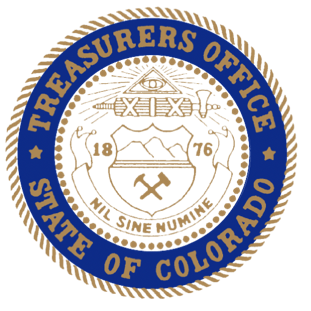 CLIMBER Small Business Loan Program Oversight BoardAgenda Thursday, July 30, 20202:00 p.m. – 4:00 p.m.Meeting access for the public: Registration link
2:00 – 2:05			Welcome, roll call: Treasurer Dave Young 2:05 – 2:35	****Decision Items: Conflict of Interest Policy and Open Meeting Policy, Emily BuckleyDiscussion and Approval of Conflict of Interest PolicyDiscussion w/potential approval Open Meeting Policy 2:35	Reconvene public session (if an executive session was 
conducted), Dave Young2:35—2:40			Meeting Minutes from previous meeting, Jeff Kraft
2:40 – 3:10 	****Decision Item: Treasurer Consultation with Board RE Moving Forward with Negotiations with CHFA to be the CLIMBER Fund Manager:  Dave YoungBackground of previous work, Peter CalamariCHFA Available to answer questions, Steve JohnsonVote of Oversight Board3:10	Reconvene public session (if an executive session was conducted), Dave Young3:10 – 3:25			Dividing into Work Plans (board members assignments), 				Dave Young, Jeff Kraft Technical Assistance Consulting with Lender Originators Consulting with Small Business and Developing Targets for Underserved Communities Tax Credit SalesFundraising3:25 – 3:45			Public comments, Dave Young Written commentsVerbal comments****A portion of these sections may be held in executive session for the purpose of obtaining privileged legal Counsel from the Attorney General “consistent with 
§24-6-402(3)(a)(II).Attorney General Contact info in case anyone wants to discuss any legal issues:Emily Burke BuckleyAssistant Attorney GeneralPublic Officials Unit, State Services SectionColorado Attorney General’s OfficeEmily.Buckley@coag.gov